Prefeitura de São Gonçalo do AmaranteSECRETARIA MUNICIPAL DE JUVENTUDE, ESPORTE E LAZER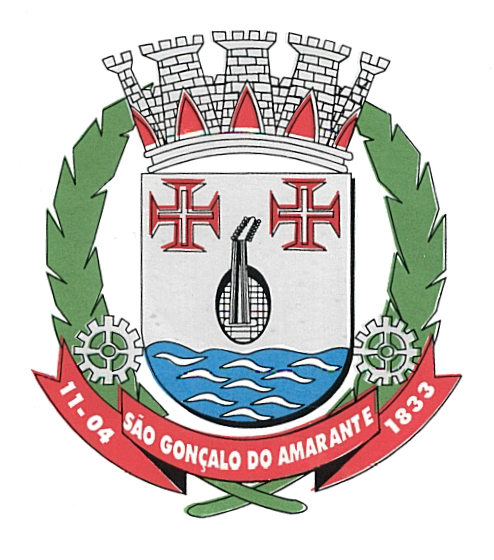 ANEXO III – TERMO DE REFERENCIAPROJETO DO CAMPEONATO MUNICIPALFUTEBOL E FUTSALSÃO GONÇALO DO AMARANTE – RN20171 - APRESENTAÇÃO A Prefeitura Municipal de São Gonçalo do Amarante/RN, através da Secretaria Municipal de Juventude Esporte e Lazer, é o instrumento maior de fomento ao esporte amador do município. Devidamente, com muita competência ao longo dos últimos oito anos promoveu incessantemente o fortalecimento das políticas públicas que envolvem o esporte amador, cumprindo rigorosamente o que determina o Artigo 217 da nossa Constituição Federal.Somos convictos de que Vossa Excelência, também não medirá esforços para seguir no rumo de fomentar o esporte amador da nossa cidade. Não restam dúvidas da parte da maioria dos desportistas que a cidade de São Gonçalo do Amarante/RN, vai continuar sendo uma referência quando o assunto também for esporte amador.Como Vossa Excelência foi um nato praticante do futebol, sabe profundamente que o vosso apoio moral, presencial, material e financeiro será de uma grandeza imensurável para a realização dos campeonatos de Futebol e Futsal Edição-2017, conforme competições abaixo especificadas no detalhamento deste projeto. 2 - INTRODUÇÃO Considerando que para ter-se uma cidade com qualidade de vida ideal, deve-se compreender que tal qualidade está diretamente formada pelos interesses de cada indivíduo de forma ética e cívica.Portanto, para compreensão da sociedade de forma individual ou coletiva, a sua colaboração na formação de uma sociedade mais justa e humana, acima de tudo está ligada diretamente a sua inserção como um verdadeiro ser de transformação.A melhoria qualidade de vida depende de um conjunto de fatores, e o maior de todos terá sempre o norte do poder público, e nós de São Gonçalo do Amarante/RN, atualmente contamos com essa iniciativa. A Prefeitura Municipal, através dos seus órgãos competentes, sempre caminha no rumo de oferecer o melhor para a sociedade.A prática do esporte, aqui no nosso caso especificadamente o amador, tem tido um papel importante na composição do conjunto de fatores que influenciam na melhoria da qualidade de vida, seja no aspecto da saúde, como no fortalecimento coletivo de melhorar o desenvolvimento humano. Aqui em São Gonçalo do Amarante/RN, o esporte amador verdadeiramente transforma o povo, tem um papel fundamental, o poder natural de unir as pessoas, de fomentar a saúde, oferecendo Qualidade de Vida em primeiro plano, e consequentemente revelando atletas, independente da idade, modalidade ou categoria esportiva.  3 - JUSTIFICATIVA O Município de São Gonçalo do Amarante-RN, nos últimos oito anos se tornou uma cidade referência no esporte amador. Nos últimos anos, os investimentos em premiações financeiras, materiais e equipamentos esportivos foram destaque na imprensa regional. Essa força financeira teve um destaque maior em decorrência de ter sido proporcionado com recursos exclusivos do tesouro municipal. O Campeonato Municipal de Futebol e Futsal são os mais tradicionais eventos esportivos no Município de São Gonçalo do Amarante desde a década de 60, considerado, inclusive, um dos maiores celeiros de craques do futebol potiguar. Na realidade, para o Município, o futebol de campo é mais que uma modalidade esportiva com regras próprias, técnicas determinadas e táticas específicas; é uma forma que a sociedade encontrou para se expressar e extravasar características emocionais profundas e, por isso mesmo, uma forma de cidadania. Por outro lado, o Campeonato Municipal de Futebol de Salão realiza em 2010 sua segunda edição. Ressalte-se, porém, que é inegável a aceitação por parte da juventude, sendo este segmento os maiores responsáveis pelo seu crescimento, expansão e organização.Em 2017 os Campeonatos Municipais de Futebol de Campo e Futsal contarão com a participação de aproximadamente de 4.000 (Quatro mil) atletas divididos nas seguintes categorias: FUTEBOLTorneio Início – Dia do TrabalhadorCampeonato Adulto Masculino - Primeira DivisãoCampeonato Adulto Masculino - Segunda DivisãoCampeonato Sub-18 MasculinoCopa Sãogonçalense Adulto Feminino FUTSALCopa Dr. Ruy PereiraCampeonato Adulto Masculino - Primeira DivisãoCampeonato Adulto Masculino - Segunda DivisãoCampeonato Adulto FemininoCampeonato Sub-16 Masculino4 – OBJETIVO GERAL Massificar a prática de esportes através das atividades de iniciação esportiva, aqui especificadamente usando o futebol e do futsal, os dois esportes mais praticados em nosso município, oportunizando a atividade física a pessoas interessadas. O fator de contribuição do desenvolvimento humano, social e esportivo, é um ponto importante a ser destacado no contexto esportivo das nossas competições, bem como, a redução de índices de violência usando a prática esportiva como um valioso instrumento de transformação social e melhoramento da qualidade de vida.5 -  OBJETIVOS ESPECÍFICOS                   a) 	Gerenciar a realização dos campeonatos Municipais de Futebol e Futsal 2017;b) 	Identificar os beneficiários e registrar os eventos e atividades; c) 	Difundir, fortalecer o esporte amador do município; d)   Promover a organização das equipes envolvidas nas competições; e)   Promover o intercâmbio esportivo entre as diversas comunidades.6 – CRONOGRAMA PROJETADO DA REALIZAÇÃO DAS COMPETIÇÕES  FUTSALFUTEBOL VALORES DE PREMIAÇÃO FUTSAL FUTEBOL CRONOGRAMA DE DESEMBOLSOMICAEL MOREIRA SECRETARIO DE JUVENTUDE, ESPORTE E LAZERCOMPETIÇÕES MêsJan.MêsFev.MêsMar.MêsAbr.MêsMai.MêsJun.MêsJul.MêsAgo.MêsSet.MêsOut.MêsNov.MêsDez.Copa Ruy PereiraXXCampeonato Municipal de Futsal Feminino XXXXXXCampeonato Municipal de Futsal Categoria Sub -16 Masculino XXXXXCampeonato Municipal de Futsal Série A Adulto Masculino. XXXXXXCampeonato Municipal de Futsal Série B Adulto MasculinoXXXXXXXCOMPETIÇÕES MêsJan.MêsFev.MêsMar.MêsAbr.MêsMai.MêsJun.MêsJul.MêsAgo.MêsSet.MêsOut.MêsNov.MêsDez.Torneio do Trabalhador – Zona Rural e Urbana XCampeonato Municipal de Futebol de Campo Masculino Serie AXXXXXXXCampeonato Municipal de Futebol de Campo Masculino Serie BXXXXXXXCampeonato Municipal de Futebol de Campo Masculino Categoria Sub-18XXXXXCampeonato Municipal de Futebol de Campo Feminino  Adulto XX1.2.COPA RUY PEREIRA DE FUTSALCOPA RUY PEREIRA DE FUTSALCOPA RUY PEREIRA DE FUTSALCOPA RUY PEREIRA DE FUTSALCOPA RUY PEREIRA DE FUTSALCOPA RUY PEREIRA DE FUTSALCOPA RUY PEREIRA DE FUTSALCOPA RUY PEREIRA DE FUTSALEspecificação da PremiaçãoQdeConcedenteConcedenteProponenteProponenteValor em reaisValor em reaisCAMPEÃO01R$3.000,00R$0,00R$3.000,00VICE-CAMPEÃO01R$1.500,00R$0,00R$1.500,00Sub-total..........Sub-total..........Sub-total..........Sub-total..........Sub-total..........Sub-total..........R$4.500,001.3.CAMPEONATO MUNICIPAL DE  FUTSAL AMADOR – CATEGORIA: SÉRIE A CAMPEONATO MUNICIPAL DE  FUTSAL AMADOR – CATEGORIA: SÉRIE A CAMPEONATO MUNICIPAL DE  FUTSAL AMADOR – CATEGORIA: SÉRIE A CAMPEONATO MUNICIPAL DE  FUTSAL AMADOR – CATEGORIA: SÉRIE A CAMPEONATO MUNICIPAL DE  FUTSAL AMADOR – CATEGORIA: SÉRIE A CAMPEONATO MUNICIPAL DE  FUTSAL AMADOR – CATEGORIA: SÉRIE A CAMPEONATO MUNICIPAL DE  FUTSAL AMADOR – CATEGORIA: SÉRIE A CAMPEONATO MUNICIPAL DE  FUTSAL AMADOR – CATEGORIA: SÉRIE A Especificação da PremiaçãoQdeConcedenteConcedenteProponenteProponenteValor em reaisValor em reaisCAMPEÃO01R$7.000,00R$0,00R$7.000,00VICE-CAMPEÃO01R$3.500,00R$0,00R$3.500,00ARTILHEIRO01R$     200,00R$0,00R$     200,00GOLEIRO MENOS VAZADO01R$200,00R$0,00R$200,00Sub-total..........Sub-total..........Sub-total..........Sub-total..........Sub-total..........Sub-total..........R$10.900,001.4.CAMPEONATO MUNICIPAL DE  FUTSAL AMADOR – CATEGORIA: SÉRIE BCAMPEONATO MUNICIPAL DE  FUTSAL AMADOR – CATEGORIA: SÉRIE BCAMPEONATO MUNICIPAL DE  FUTSAL AMADOR – CATEGORIA: SÉRIE BCAMPEONATO MUNICIPAL DE  FUTSAL AMADOR – CATEGORIA: SÉRIE BCAMPEONATO MUNICIPAL DE  FUTSAL AMADOR – CATEGORIA: SÉRIE BCAMPEONATO MUNICIPAL DE  FUTSAL AMADOR – CATEGORIA: SÉRIE BCAMPEONATO MUNICIPAL DE  FUTSAL AMADOR – CATEGORIA: SÉRIE BCAMPEONATO MUNICIPAL DE  FUTSAL AMADOR – CATEGORIA: SÉRIE BEspecificação da PremiaçãoQdeConcedenteConcedenteProponenteProponenteValor em reaisValor em reaisCAMPEÃO01R$3.000,00R$0,00R$3.000,00VICE-CAMPEÃOARTILEIROGOLEIRO010101R$R$R$1.500,00100,00100,00R$R$R$0,000,000,00R$R$R$1.500,00100,00100,00Sub-total..........Sub-total..........Sub-total..........Sub-total..........Sub-total..........Sub-total..........R$4.700,001.5.CAMPEONATO MUNICIPAL DE  FUTSAL AMADOR – CATEGORIA: SUB-16 – MASCULINO CAMPEONATO MUNICIPAL DE  FUTSAL AMADOR – CATEGORIA: SUB-16 – MASCULINO CAMPEONATO MUNICIPAL DE  FUTSAL AMADOR – CATEGORIA: SUB-16 – MASCULINO CAMPEONATO MUNICIPAL DE  FUTSAL AMADOR – CATEGORIA: SUB-16 – MASCULINO CAMPEONATO MUNICIPAL DE  FUTSAL AMADOR – CATEGORIA: SUB-16 – MASCULINO CAMPEONATO MUNICIPAL DE  FUTSAL AMADOR – CATEGORIA: SUB-16 – MASCULINO CAMPEONATO MUNICIPAL DE  FUTSAL AMADOR – CATEGORIA: SUB-16 – MASCULINO CAMPEONATO MUNICIPAL DE  FUTSAL AMADOR – CATEGORIA: SUB-16 – MASCULINO Especificação da PremiaçãoQdeConcedenteConcedenteProponenteProponenteValor em reaisValor em reaisCAMPEÃO01R$2.000,00R$0,00R$2.000,00VICE-CAMPEÃOARTILEIROGOLLEIRO010101R$R$R$1.000,00100,00100,00R$R$R$0,000,000,00R$R$R$1.000,00100,00100,00Sub-total..........Sub-total..........Sub-total..........Sub-total..........Sub-total..........Sub-total..........R$3.200,001.6.CAMPEONATO MUNICIPAL DE  FUTSAL AMADOR – CATEGORIA:FEMININACAMPEONATO MUNICIPAL DE  FUTSAL AMADOR – CATEGORIA:FEMININACAMPEONATO MUNICIPAL DE  FUTSAL AMADOR – CATEGORIA:FEMININACAMPEONATO MUNICIPAL DE  FUTSAL AMADOR – CATEGORIA:FEMININACAMPEONATO MUNICIPAL DE  FUTSAL AMADOR – CATEGORIA:FEMININACAMPEONATO MUNICIPAL DE  FUTSAL AMADOR – CATEGORIA:FEMININACAMPEONATO MUNICIPAL DE  FUTSAL AMADOR – CATEGORIA:FEMININACAMPEONATO MUNICIPAL DE  FUTSAL AMADOR – CATEGORIA:FEMININAEspecificação da PremiaçãoQdeConcedenteConcedenteProponenteProponenteValor em reaisValor em reaisCAMPEÃO01R$2.000,00R$0,00R$2.000,00VICE-CAMPEÃOARTILEIROGOLEIRO010101R$R$R$1.000,00100,00100,00R$R$R$0,000,000,00R$R$R$1.000,00100,00100,00Sub-total..........Sub-total..........Sub-total..........Sub-total..........Sub-total..........Sub-total..........R$3.200,001.7.CAMPEONATO MUNICIPAL DE FUTEBOL AMADOR – CAT: TITULARES – SÉRIE A – MASCULINO REALIZAÇÃO DA COMPETIÇAO NOVEMBRO 2016CAMPEONATO MUNICIPAL DE FUTEBOL AMADOR – CAT: TITULARES – SÉRIE A – MASCULINO REALIZAÇÃO DA COMPETIÇAO NOVEMBRO 2016CAMPEONATO MUNICIPAL DE FUTEBOL AMADOR – CAT: TITULARES – SÉRIE A – MASCULINO REALIZAÇÃO DA COMPETIÇAO NOVEMBRO 2016CAMPEONATO MUNICIPAL DE FUTEBOL AMADOR – CAT: TITULARES – SÉRIE A – MASCULINO REALIZAÇÃO DA COMPETIÇAO NOVEMBRO 2016CAMPEONATO MUNICIPAL DE FUTEBOL AMADOR – CAT: TITULARES – SÉRIE A – MASCULINO REALIZAÇÃO DA COMPETIÇAO NOVEMBRO 2016CAMPEONATO MUNICIPAL DE FUTEBOL AMADOR – CAT: TITULARES – SÉRIE A – MASCULINO REALIZAÇÃO DA COMPETIÇAO NOVEMBRO 2016CAMPEONATO MUNICIPAL DE FUTEBOL AMADOR – CAT: TITULARES – SÉRIE A – MASCULINO REALIZAÇÃO DA COMPETIÇAO NOVEMBRO 2016CAMPEONATO MUNICIPAL DE FUTEBOL AMADOR – CAT: TITULARES – SÉRIE A – MASCULINO REALIZAÇÃO DA COMPETIÇAO NOVEMBRO 2016Especificação da PremiaçãoQdeConcedenteConcedenteProponenteProponenteValor em reaisValor em reaisCAMPEÃO01R$10.000,00R$0,00R$10.000,00VICE-CAMPEÃO01R$5.000,00R$0,00R$5.000,00ARTILHEIRO01R$200,00R$0,00R$     200,00GOLEIRO MENOS VAZADO01R$200,00R$0,00R$200,00Sub-total..........Sub-total..........Sub-total..........Sub-total..........Sub-total..........Sub-total..........R$15.400,001.8.CAMPEONATO MUNICIPAL DE FUTEBOL AMADOR – CATEGORIA: TITULAR – SÉRIE B – MASCULINOREALIZAÇAO DA COMPETIÇOES NOVEMBRO 2016CAMPEONATO MUNICIPAL DE FUTEBOL AMADOR – CATEGORIA: TITULAR – SÉRIE B – MASCULINOREALIZAÇAO DA COMPETIÇOES NOVEMBRO 2016CAMPEONATO MUNICIPAL DE FUTEBOL AMADOR – CATEGORIA: TITULAR – SÉRIE B – MASCULINOREALIZAÇAO DA COMPETIÇOES NOVEMBRO 2016CAMPEONATO MUNICIPAL DE FUTEBOL AMADOR – CATEGORIA: TITULAR – SÉRIE B – MASCULINOREALIZAÇAO DA COMPETIÇOES NOVEMBRO 2016CAMPEONATO MUNICIPAL DE FUTEBOL AMADOR – CATEGORIA: TITULAR – SÉRIE B – MASCULINOREALIZAÇAO DA COMPETIÇOES NOVEMBRO 2016CAMPEONATO MUNICIPAL DE FUTEBOL AMADOR – CATEGORIA: TITULAR – SÉRIE B – MASCULINOREALIZAÇAO DA COMPETIÇOES NOVEMBRO 2016CAMPEONATO MUNICIPAL DE FUTEBOL AMADOR – CATEGORIA: TITULAR – SÉRIE B – MASCULINOREALIZAÇAO DA COMPETIÇOES NOVEMBRO 2016CAMPEONATO MUNICIPAL DE FUTEBOL AMADOR – CATEGORIA: TITULAR – SÉRIE B – MASCULINOREALIZAÇAO DA COMPETIÇOES NOVEMBRO 2016Especificação da PremiaçãoQdeConcedenteConcedenteProponenteProponenteValor em reaisValor em reaisCAMPEÃO01R$4.000,00R$0,00R$4.000,00VICE-CAMPEÃOARTILEIROGOLEIRO010101R$R$R$2.000,00100,00100,00R$R$R$0,000,000,00R$R$R$2.000,00100,00100,00Sub-total..........Sub-total..........Sub-total..........Sub-total..........Sub-total..........Sub-total..........R$6.200,001.9.CAMPEONATO MUNICIPAL DE FUTEBOL AMADOR – CATEGORIA: SUB 18 – MASCULINOREALIZAÇAO DA COMPETIÇÃO SETEMBRO 2016CAMPEONATO MUNICIPAL DE FUTEBOL AMADOR – CATEGORIA: SUB 18 – MASCULINOREALIZAÇAO DA COMPETIÇÃO SETEMBRO 2016CAMPEONATO MUNICIPAL DE FUTEBOL AMADOR – CATEGORIA: SUB 18 – MASCULINOREALIZAÇAO DA COMPETIÇÃO SETEMBRO 2016CAMPEONATO MUNICIPAL DE FUTEBOL AMADOR – CATEGORIA: SUB 18 – MASCULINOREALIZAÇAO DA COMPETIÇÃO SETEMBRO 2016CAMPEONATO MUNICIPAL DE FUTEBOL AMADOR – CATEGORIA: SUB 18 – MASCULINOREALIZAÇAO DA COMPETIÇÃO SETEMBRO 2016CAMPEONATO MUNICIPAL DE FUTEBOL AMADOR – CATEGORIA: SUB 18 – MASCULINOREALIZAÇAO DA COMPETIÇÃO SETEMBRO 2016CAMPEONATO MUNICIPAL DE FUTEBOL AMADOR – CATEGORIA: SUB 18 – MASCULINOREALIZAÇAO DA COMPETIÇÃO SETEMBRO 2016CAMPEONATO MUNICIPAL DE FUTEBOL AMADOR – CATEGORIA: SUB 18 – MASCULINOREALIZAÇAO DA COMPETIÇÃO SETEMBRO 2016Especificação da PremiaçãoQdeConcedenteConcedenteProponenteProponenteValor em reaisValor em reaisCAMPEÃO01R$2.000,00R$0,00R$2.000,00VICE-CAMPEÃOARTILEIROGOLEIRO010101R$R$R$1.000,00100,00100,00R$R$R$0,000,000,00R$R$R$1.000,00100,00100,00Sub-total..........Sub-total..........Sub-total..........Sub-total..........Sub-total..........Sub-total..........R$3.200,002.0.CAMPEONATO MUNICIPAL DE FUTEBOL AMADOR – CATEGORIA: FEMININO ADULTO REALIZAÇAO DA COMPETIÇÃO SETEMBRO 2016CAMPEONATO MUNICIPAL DE FUTEBOL AMADOR – CATEGORIA: FEMININO ADULTO REALIZAÇAO DA COMPETIÇÃO SETEMBRO 2016CAMPEONATO MUNICIPAL DE FUTEBOL AMADOR – CATEGORIA: FEMININO ADULTO REALIZAÇAO DA COMPETIÇÃO SETEMBRO 2016CAMPEONATO MUNICIPAL DE FUTEBOL AMADOR – CATEGORIA: FEMININO ADULTO REALIZAÇAO DA COMPETIÇÃO SETEMBRO 2016CAMPEONATO MUNICIPAL DE FUTEBOL AMADOR – CATEGORIA: FEMININO ADULTO REALIZAÇAO DA COMPETIÇÃO SETEMBRO 2016CAMPEONATO MUNICIPAL DE FUTEBOL AMADOR – CATEGORIA: FEMININO ADULTO REALIZAÇAO DA COMPETIÇÃO SETEMBRO 2016CAMPEONATO MUNICIPAL DE FUTEBOL AMADOR – CATEGORIA: FEMININO ADULTO REALIZAÇAO DA COMPETIÇÃO SETEMBRO 2016CAMPEONATO MUNICIPAL DE FUTEBOL AMADOR – CATEGORIA: FEMININO ADULTO REALIZAÇAO DA COMPETIÇÃO SETEMBRO 2016Especificação da PremiaçãoQdeConcedenteConcedenteProponenteProponenteValor em reaisValor em reaisCAMPEÃO01R$2.000,00R$0,00R$2.000,00VICE-CAMPEÃOARTILEIROGOLEIRO010101R$R$R$1.000,00100,00100,00R$R$R$0,000,000,00R$R$R$1.000,00100,00100,00Sub-total..........Sub-total..........Sub-total..........Sub-total..........Sub-total..........Sub-total..........R$3.200,002.1.TORNEIO DO TRABALHADOR – ZONA RURAL E URBANA TORNEIO DO TRABALHADOR – ZONA RURAL E URBANA TORNEIO DO TRABALHADOR – ZONA RURAL E URBANA TORNEIO DO TRABALHADOR – ZONA RURAL E URBANA TORNEIO DO TRABALHADOR – ZONA RURAL E URBANA TORNEIO DO TRABALHADOR – ZONA RURAL E URBANA TORNEIO DO TRABALHADOR – ZONA RURAL E URBANA TORNEIO DO TRABALHADOR – ZONA RURAL E URBANA Especificação da PremiaçãoQdeConcedenteConcedenteProponenteProponenteValor em reaisValor em reaisCAMPEÃO02R$1.000,00R$0,00R$2.000,00VICE-CAMPEÃO02R$500,00R$0,00R$1.000,00Sub-total..........Sub-total..........Sub-total..........Sub-total..........Sub-total..........Sub-total..........R$3.000,00VALOR TOTAL EM PREMIAÇÃO VALOR TOTAL EM PREMIAÇÃO VALOR TOTAL EM PREMIAÇÃO VALOR TOTAL EM PREMIAÇÃO VALOR TOTAL EM PREMIAÇÃO MODALIDADES CATEGORIAS CONCEDENTE PROPONENTE VALOR EM R$ Futsal Copa Ruy Pereira,Campeonato Municipal de Futsal Feminino, Campeonato Municipal de Futsal Categoria Sub -16 Masculino, Campeonato Municipal de Futsal Série A Adulto Masculino, Campeonato Municipal de Futsal Série B Adulto Masculino,R$   26.500,00R$   26.500,00Futebol Torneio do Trabalhador – Zona Rural e Urbana, Campeonato Municipal de Futebol de Campo Masculino Serie A, Campeonato Municipal de Futebol de Campo Masculino Serie B,Campeonato Municipal de Futebol de Campo Masculino Categoria Sub-18,Campeonato Municipal de Futebol de Campo Feminino  Adulto,R$   31.000,00R$   31.000,00                                                              TOTAL GERAL                                                               TOTAL GERAL                                                               TOTAL GERAL                                                               TOTAL GERAL    R$   	57.500,00OUTRAS DESPESAS OUTRAS DESPESAS OUTRAS DESPESAS OUTRAS DESPESAS OUTRAS DESPESAS NATUREZA DA DESPESA MODALIDADE CONCEDENTE PROPONENTE VALOR EM R$ Serviço de Segurança para os jogos finais das competições Futsal/Futebol R$   3.000,00R$  3.000,00Marcação de CampoFutebol R$   1.500,00R$   1.500,00Serviço de fotografia, gráficos,  filmagem e documentário dos campeonatosFutsal e Futebol R$  4.000,00R$ 4.000,00Serviço de Contabilidade e Consultoria Futsal/Futebol R$ 4.000,00R$  4.000,00Combustível Futebol R$ 6.000,00R$ 6.000,00                                                              TOTAL GERAL                                                               TOTAL GERAL                                                               TOTAL GERAL                                                               TOTAL GERAL R$ 18.500,00VALOR TOTAL EM PREMIAÇÃO VALOR TOTAL EM PREMIAÇÃO VALOR TOTAL EM PREMIAÇÃO VALOR TOTAL EM PREMIAÇÃO VALOR TOTAL EM PREMIAÇÃO VALOR TOTAL EM PREMIAÇÃO MODALIDADES ANO CONCEDENTE CONCEDENTE PROPONENTE VALOR EM R$ Futsal R$   26.500,00R$   26.500,00R$   26.500,00Futebol R$   31.000,00R$   31.000,00R$   31.000,00                                                                                                                   TOTAL EM PREMIAÇÃO                                                                                                                    TOTAL EM PREMIAÇÃO                                                                                                                    TOTAL EM PREMIAÇÃO                                                                                                                    TOTAL EM PREMIAÇÃO                                                                                                                    TOTAL EM PREMIAÇÃO  R$    	57.500,00                                                                                                                   TOTAL EM SERVIÇOS                                                                                                                    TOTAL EM SERVIÇOS                                                                                                                    TOTAL EM SERVIÇOS                                                                                                                    TOTAL EM SERVIÇOS                                                                                                                    TOTAL EM SERVIÇOS  R$    18.500,00TOTAL GERAL FINALTOTAL GERAL FINALTOTAL GERAL FINALR$  66.000,00R$  66.000,00R$  66.000,00Nº PARCELAMÊS ANO CONCEDENTEPROPONENTEVALOR EM R$1ªMaio2017R$ 66.000,00R$ R$ 66.000,00Valor Total Valor Total Valor Total Valor Total Valor Total R$ 66.000,00